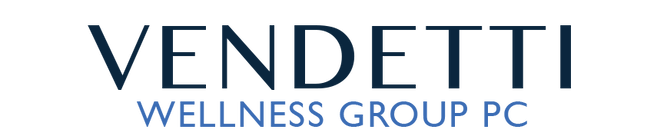 34 Hayden Rowe Street Suite 194Hopkinton, MA 01748AUTHORIZATION FOR RELEASE OF INFORMATIONClient Name ___________________________ DOB_____________   Guardian Name___________________________	Patient Rights• 	You may end this authorization (permission to use or disclose information) any time by contacting our office.• 	If you make a request to end this authorization, it will not include information that may have already been used or disclosed based on your previous permission.  • 	You will not be required to sign this form as a condition of treatment, payment, enrollment, or eligibility for benefits.• 	You have a right to a copy of this signed authorization.• 	If you choose not to agree with this request, your benefits or services will not be affected.Patient AuthorizationI hereby authorize the name(s) or entities written below to release verbally or in writing information regarding any medical, legal/court records, educational records, mental health and/or alcohol/drug abuse diagnosis or treatment recommended or rendered to the above identified patient.  I authorize these agencies to share information by mail, phone, in person, fax and/or email contact. I understand that these records are protected by Federal and state laws governing the confidentiality of mental health and substance abuse records, and cannot be disclosed without my consent unless otherwise provided in the regulations.  I also understand that I may revoke this consent at any time and must do so in writing.  A request to revoke this authorization will not affect any actions taken before the provider receives the request.  I hereby authorize __________________________ of Vendetti Wellness Group, PC to:    RELEASE     OBTAIN my protected health information:       							      TO                   FROMProvider/Entity_______________________________ Address_______________________________________________Phone_____________________________   Fax_____________________________ Other Info _____________________Disclosure Scope for PHI Release:Disclosure may include the following verbal or written information: (check all that apply) Face sheet	 History & physical 	     Laboratory/diagnostic testing results 		 School information	 Discharge summary	     		 Medication records 	 Behavioral health/psychological consult 	    	 Psychosocial assessment/Family history ER record report 			 Psychiatric evaluation   		 Substance abuse treatment records			 HIV/AIDS lab results & treatment history Progress & Case Notes			 Summary of treatment records & contact dates Psychological evaluation/testing results		 Other: ______________________ Information necessary to identify, diagnose, prognosis, or treatment for mental health, substance abuse (alcohol/drug use), and any other relevant information for the purpose of treatment. All information I hereby authorize to be obtained from the above identified source will be held strictly confidential and cannot be released by Vendetti Wellness Group, PC without my written consent. I understand that this authorization will remain in effect for: The period necessary to complete all transactions on accounts related to services provided to me. One (1) year Other: _____________________I understand that unless otherwise limited by state or federal regulation and except to the extent that action has been taken which was based on my consent, I may withdraw this consent at any time. If client is a minor child, I verify that I am the legal guardian/custodian of this child.___________________________________________________________                                       __________________Signature of Client/Legal Guardian or Legally Authorized Representative		     	Date